РЕШЕНИЕ 								      КАРАР  «17» марта  2022 г.                 г. Елабуга                                № 140О внесении изменений в решение Совета Елабужского муниципального района от 14.12.2021 года № 119 «О бюджете муниципального образования Елабужский муниципальный район на 2022 год и плановый период 2023 и 2024 годов»В соответствии с Положением о бюджетном процессе в Елабужском муниципальном районе и руководствуясь статья 83 и 86 Бюджетного кодекса Российской Федерации, Совет Елабужского муниципального районаРЕШИЛ:Внести в решение Совета Елабужского муниципального района от 14 декабря 2021 года № 119 «О бюджете муниципального образования Елабужский муниципальный район Республики Татарстан на 2022 год и плановый период 2023 и 2024 годов» следующие изменения:1) в статье 1:в части 1в пункте 1 цифры «2 373 387,6» заменить цифрами «2 592 522,2»;в пункте 2 цифры «2 373 387,6» заменить цифрами «2 615 536,8»;в пункте 3 цифры «0» заменить цифрами «23 014,5»;в части 3таблицу №1 в приложении 1 «Источники финансирования дефицита Бюджета района на 2022 год» изложить в новой редакции.2) в статье 3:таблицу №1 в приложении № 2 «Объемы прогнозируемых доходов бюджета Елабужского муниципального района на 2021 год» изложить в части вносимых изменений.3) в статье 5:таблицу №1 в приложении № 3 «Ведомственная структура расходов бюджета Елабужского муниципального района на 2022 год» изложить в новой редакции;таблицу №1 в приложении № 4 «Распределение бюджетных ассигнований бюджета Елабужского муниципального района по разделам, подразделам, целевым статьям (муниципальным программам ЕМР и непрограммным направлениям деятельности), группам видов расходов классификации расходов бюджетов на 2022 год» изложить в новой редакции;таблицу №1 в приложении №5 «Распределение бюджетных ассигнований бюджета Елабужского муниципального района по целевым статьям (муниципальным программам ЕМР и непрограммным направлениям деятельности), группам видов расходов, разделам и подразделам классификации расходов бюджетов на 2022 год» изложить в новой редакции;4) в статье 10:в пункте 1 цифры «273 990,1» заменить цифрами «275 490,1»;таблицу №1 в приложении №8 «Межбюджетные трансферты, передаваемые из бюджетов поселений в Бюджет района на исполнение расходных обязательств по содержанию муниципальных учреждений на решение вопросов местного значения на 2022 год» изложить в части вносимых изменений.5) дополнить статьей 11 следующего содержания:«Утвердить объем межбюджетных трансфертов, передаваемых бюджетам поселений для компенсации дополнительных расходов на 2022 год согласно приложению №9 к настоящему Решению.»5) статьи 11-15 считать статьями 12-16.2. Контроль за исполнением настоящего решения возложить на комиссию по вопросам экономического развития, бюджета, налогов, тарифной политики, содействия предпринимательству и туризму.3. Данное решение подлежит официальному опубликованию в средствах массовой информации.Председатель                                                                                    Р.М. НуриевСОВЕТ ЕЛАБУЖСКОГО МУНИЦИПАЛЬНОГОРАЙОНАРЕСПУБЛИКИ ТАТАРСТАН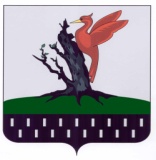 ТАТАРСТАН РЕСПУБЛИКАСЫАЛАБУГАМУНИЦИПАЛЬРАЙОН   СОВЕТЫ